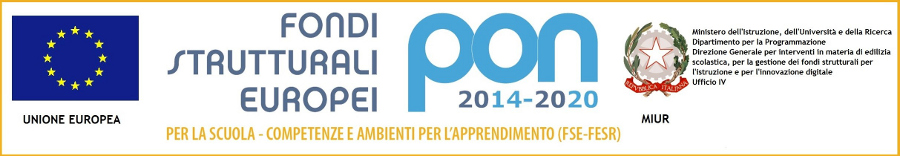 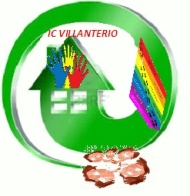 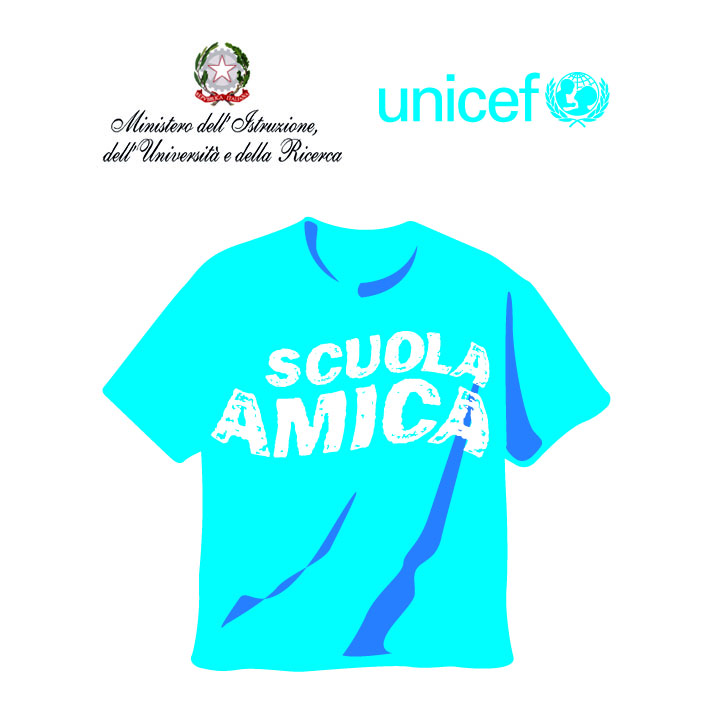 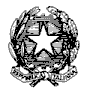 Ministero dell’Istruzione, dell’Università e della RicercaISTITUTO COMPRENSIVO VIA NOVARIA - VILLANTERIOVia Novaria, 3 - 27019  - VILLANTERIO  (PV)  - CF: 90007680185Tel. 0382/974008  E-mail Segreteria: pvic813007@istruzione.it -  PEC: pvic813007@pec.istruzione.it E-mail Dirigente Scolastico: dirigente.icvillanterio@gmail.comVillanterio, 25 febbraio 2019                                                         	AI RESPONSABILI DI PLESSO        	AI DOCENTI DI LINGUA INGLESE                                                                                                                  AI GENITORI degli ALUNNI  INTERESSATIOGGETTO: MODALITA’ ISCRIZIONI E  VERSAMENTO QUOTE PER ESAMI TRINITY a.s. 2018-2019Con la presente, in merito all’oggetto, si forniscono le seguenti indicazioni:ISCRIZIONII docenti responsabili faranno pervenire alle referenti  (Proff. SALA TENNA – CODARA) ( utilizzando ESCLUSIVAMENTE  la  casella di posta elettronica  trinity60741@gmail.com ) gli elenchi degli alunni partecipanti completi delle informazioni richieste secondo il format allegato  entro e non oltre il 15 marzo 2019 ( dopo avvenuto versamento)VERSAMENTO QUOTELe quote per ogni GRADE  saranno VERSATE  divise    PER CLASSE (SCUOLE SECONDARIE  e per PLESSO  (SCUOLE PRIMARIE)   direttamente sul CC dell’Istituto comprensivoE’ possibile un versamento personale per quegli alunni che necessitano ricevuta personale di bonifico (indicare nella causale oltre alla classe, al plesso e al Grade, nome e cognome dell’alunno)CODICE IBAN : IT 02 Q 08324 56390 000000371214  BANCA CENTRO PADANA  - CREDITO COOPERATIVO SCRL di VILLANTERIOCausale di versamento: Per  Scuola Secondaria  di I grado : ESAMI TRINITY  SCUOLA SECONDARIA  SEDE  CLASSE( es.  ESAMI TRINITY SECONDARIA MAGHERNO CLASSE 1A )Per  Scuola Primaria : ESAMI TRINITY  SCUOLA  PRIMARIA SEDE  CLASSE( es.  ESAMI TRINITY PRIMARIA  MAGHERNO CLASSE 5A )Si procederà alla reale registrazione in piattaforma TRINITY  SOLO dopo aver verificato l’effettivo versamento delle quote ENTRO E NON OLTRE il 15 marzo 2019. Farà fede la consegna di ricevuta di avvenuto versamento.Si ringrazia per la collaborazione e si porgono distinti salutiLa collaboratrice della Dirigente Scolastica e la Referente Trinity(Proff. Giulia Codara / Daniela Sala Tenna)